www.nanotahlil.ir 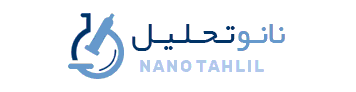 www.nanotahlil.ir www.nanotahlil.ir www.nanotahlil.ir www.nanotahlil.ir www.nanotahlil.ir www.nanotahlil.ir www.nanotahlil.ir www.nanotahlil.ir www.nanotahlil.ir www.nanotahlil.ir فرم درخواست آزمونICP-OES فرم درخواست آزمونICP-OES فرم درخواست آزمونICP-OES فرم درخواست آزمونICP-OES فرم درخواست آزمونICP-OES فرم درخواست آزمونICP-OES فرم درخواست آزمونICP-OES فرم درخواست آزمونICP-OES www.nanotahlil.ir www.nanotahlil.ir www.nanotahlil.ir www.nanotahlil.ir www.nanotahlil.ir www.nanotahlil.ir www.nanotahlil.ir www.nanotahlil.ir www.nanotahlil.ir www.nanotahlil.ir www.nanotahlil.ir تاریخ پذیرش:تاریخ پذیرش:تاریخ پذیرش:تاریخ پذیرش:نوع آزمون:نوع آزمون:نوع آزمون:نوع آزمون:www.nanotahlil.ir www.nanotahlil.ir www.nanotahlil.ir www.nanotahlil.ir www.nanotahlil.ir www.nanotahlil.ir www.nanotahlil.ir www.nanotahlil.ir www.nanotahlil.ir www.nanotahlil.ir www.nanotahlil.ir نام شرکت/دانشگاه:نام شرکت/دانشگاه:نام شرکت/دانشگاه:نام شرکت/دانشگاه:نام و نام خانوادگی:نام و نام خانوادگی:نام و نام خانوادگی:نام و نام خانوادگی:www.nanotahlil.ir www.nanotahlil.ir www.nanotahlil.ir www.nanotahlil.ir www.nanotahlil.ir www.nanotahlil.ir www.nanotahlil.ir www.nanotahlil.ir www.nanotahlil.ir www.nanotahlil.ir www.nanotahlil.ir شماره تماس:شماره تماس:شماره تماس:شماره تماس:کد ملی:کد ملی:کد ملی:کد ملی:www.nanotahlil.ir www.nanotahlil.ir www.nanotahlil.ir www.nanotahlil.ir www.nanotahlil.ir www.nanotahlil.ir www.nanotahlil.ir www.nanotahlil.ir www.nanotahlil.ir www.nanotahlil.ir www.nanotahlil.ir ایمیل:ایمیل:ایمیل:ایمیل:آدرس:آدرس:آدرس:آدرس:www.nanotahlil.ir www.nanotahlil.ir www.nanotahlil.ir www.nanotahlil.ir www.nanotahlil.ir www.nanotahlil.ir www.nanotahlil.ir www.nanotahlil.ir www.nanotahlil.ir www.nanotahlil.ir www.nanotahlil.ir نحوه ی آشنایی با آزمایشگاه :از طریق سایت                    شبکه های اجتماعی                دوستان                       سایر  نحوه ی آشنایی با آزمایشگاه :از طریق سایت                    شبکه های اجتماعی                دوستان                       سایر  نحوه ی آشنایی با آزمایشگاه :از طریق سایت                    شبکه های اجتماعی                دوستان                       سایر  نحوه ی آشنایی با آزمایشگاه :از طریق سایت                    شبکه های اجتماعی                دوستان                       سایر  نحوه ی آشنایی با آزمایشگاه :از طریق سایت                    شبکه های اجتماعی                دوستان                       سایر  نحوه ی آشنایی با آزمایشگاه :از طریق سایت                    شبکه های اجتماعی                دوستان                       سایر  نحوه ی آشنایی با آزمایشگاه :از طریق سایت                    شبکه های اجتماعی                دوستان                       سایر  نحوه ی آشنایی با آزمایشگاه :از طریق سایت                    شبکه های اجتماعی                دوستان                       سایر  اطلاعات تخصصی نمونه*این قسمت توسط متقاضی تکمیل گردد.اطلاعات تخصصی نمونه*این قسمت توسط متقاضی تکمیل گردد.اطلاعات تخصصی نمونه*این قسمت توسط متقاضی تکمیل گردد.اطلاعات تخصصی نمونه*این قسمت توسط متقاضی تکمیل گردد.اطلاعات تخصصی نمونه*این قسمت توسط متقاضی تکمیل گردد.اطلاعات تخصصی نمونه*این قسمت توسط متقاضی تکمیل گردد.اطلاعات تخصصی نمونه*این قسمت توسط متقاضی تکمیل گردد.اطلاعات تخصصی نمونه*این قسمت توسط متقاضی تکمیل گردد.اطلاعات تخصصی نمونه*این قسمت توسط متقاضی تکمیل گردد.اطلاعات تخصصی نمونه*این قسمت توسط متقاضی تکمیل گردد.اطلاعات تخصصی نمونه*این قسمت توسط متقاضی تکمیل گردد.اطلاعات تخصصی نمونه*این قسمت توسط متقاضی تکمیل گردد.اطلاعات تخصصی نمونه*این قسمت توسط متقاضی تکمیل گردد.اطلاعات تخصصی نمونه*این قسمت توسط متقاضی تکمیل گردد.اطلاعات تخصصی نمونه*این قسمت توسط متقاضی تکمیل گردد.اطلاعات تخصصی نمونه*این قسمت توسط متقاضی تکمیل گردد.اطلاعات تخصصی نمونه*این قسمت توسط متقاضی تکمیل گردد.اطلاعات تخصصی نمونه*این قسمت توسط متقاضی تکمیل گردد.اطلاعات تخصصی نمونه*این قسمت توسط متقاضی تکمیل گردد.كد آناليز مورد نظر(مطابق جدول  لیست عناصر آنالیز)كد آناليز مورد نظر(مطابق جدول  لیست عناصر آنالیز)كد آناليز مورد نظر(مطابق جدول  لیست عناصر آنالیز)كد آناليز مورد نظر(مطابق جدول  لیست عناصر آنالیز)كد آناليز مورد نظر(مطابق جدول  لیست عناصر آنالیز)كد آناليز مورد نظر(مطابق جدول  لیست عناصر آنالیز)كد آناليز مورد نظر(مطابق جدول  لیست عناصر آنالیز)كد آناليز مورد نظر(مطابق جدول  لیست عناصر آنالیز)كد آناليز مورد نظر(مطابق جدول  لیست عناصر آنالیز)كد آناليز مورد نظر(مطابق جدول  لیست عناصر آنالیز)كد آناليز مورد نظر(مطابق جدول  لیست عناصر آنالیز)كد آناليز مورد نظر(مطابق جدول  لیست عناصر آنالیز)كد آناليز مورد نظر(مطابق جدول  لیست عناصر آنالیز)نوع نمونه (معدني،زیستی، گياهی، پليمری، فلزی)نوع نمونه(پودر/لایه نازک/ مایع)نوع نمونه(پودر/لایه نازک/ مایع)ترکیبات احتمالینام نمونهشمارهشناسایي فلزات گران بهاخلوص آلياژعناصر سنگینICP-XRFICP-Pt-GroupICP-REEICP-59ICP-34ICP-24ICP-10ICP-8ICP-2ICP-1نوع نمونه (معدني،زیستی، گياهی، پليمری، فلزی)نوع نمونه(پودر/لایه نازک/ مایع)نوع نمونه(پودر/لایه نازک/ مایع)ترکیبات احتمالینام نمونهشماره۱۲۳۴۵ملاحضات فنیملاحضات فنیملاحضات فنیملاحضات فنیملاحضات فنیملاحضات فنیملاحضات فنیملاحضات فنیملاحضات فنیملاحضات فنیملاحضات فنیملاحضات فنیملاحضات فنیملاحضات فنیملاحضات فنیملاحضات فنیملاحضات فنیملاحضات فنیملاحضات فنیاین فسمت توسط آزمایشگاه تکمیل میگرددامکان انجام آزمون (نظر کارشناس دستگاه) می باشد     نمی باشد امکان انجام آزمون (نظر کارشناس دستگاه) می باشد     نمی باشد امکان انجام آزمون (نظر کارشناس دستگاه) می باشد     نمی باشد امکان انجام آزمون (نظر کارشناس دستگاه) می باشد     نمی باشد امکان انجام آزمون (نظر کارشناس دستگاه) می باشد     نمی باشد امکان انجام آزمون (نظر کارشناس دستگاه) می باشد     نمی باشد امکان انجام آزمون (نظر کارشناس دستگاه) می باشد     نمی باشد امکان انجام آزمون (نظر کارشناس دستگاه) می باشد     نمی باشد این فسمت توسط آزمایشگاه تکمیل میگرددنظر کارشناس دستگاه: 	تاریخ و امضاء:نظر کارشناس دستگاه: 	تاریخ و امضاء:نظر کارشناس دستگاه: 	تاریخ و امضاء:نظر کارشناس دستگاه: 	تاریخ و امضاء:نظر کارشناس دستگاه: 	تاریخ و امضاء:نظر کارشناس دستگاه: 	تاریخ و امضاء:نظر کارشناس دستگاه: 	تاریخ و امضاء:نظر کارشناس دستگاه: 	تاریخ و امضاء:این فسمت توسط آزمایشگاه تکمیل میگرددتعرفه هر آزمون:هزینه کل آزمون:گرنت شبکه آزمایشگاهیدرصدسهم پرداختی این فسمت توسط آزمایشگاه تکمیل میگرددتعداد آزمون انجام شده:هزینه کل آزمون:گرنت شبکه آزمایشگاهیمبلغ تخفیفریالID:این فسمت توسط آزمایشگاه تکمیل میگرددهزینه تحلیل تخصصی:هزینه کل آزمون:گرنت شبکه آزمایشگاهیمبلغ تخفیفریالID:این فسمت توسط آزمایشگاه تکمیل میگرددنظر مدیر آزمایشگاه:نظر مدیر آزمایشگاه:نظر مدیر آزمایشگاه:نظر مدیر آزمایشگاه:نظر مدیر آزمایشگاه:نظر مدیر آزمایشگاه:نظر مدیر آزمایشگاه:نظر مدیر آزمایشگاه:این فسمت توسط آزمایشگاه تکمیل میگرددتاریخ و امضای مدیر آزمایشگاهتاریخ و امضای مدیر آزمایشگاهتاریخ و امضای مدیر آزمایشگاهتاریخ و امضای مدیر آزمایشگاهتاریخ و امضای مدیر آزمایشگاهتاریخ و امضای مدیر آزمایشگاهتاریخ و امضای مدیر آزمایشگاهتاریخ و امضای مدیر آزمایشگاه